Администрация МР «Койгородский» постановляет:1. Внести в постановление администрации муниципального района «Койгородский» от 14.05.2019г. № 10/05  «Об утверждении правил определения нормативных затрат на обеспечение функций администрации муниципального района «Койгородский» (включая подведомственные казенные учреждения)» следующие изменения: Приложение 3 к Правилам к определению нормативных затрат на обеспечение функций муниципальных органов, в том числе подведомственных им казенных учреждений изложить в редакции согласно приложению.2. Настоящее постановление вступает в силу со дня его официального опубликования в информационном вестнике Совета и администрации муниципального района «Койгородский».3. Контроль за исполнением настоящего постановления возложить на первого заместителя руководителя администрации МР «Койгородский».Глава МР «Койгородский» - руководитель администрации МР  «Койгородский»                                               Л. Ю. УшаковаПриложение к постановлению администрации МР «Койгородский»от 29 ноября 2021г. № 30/11Приложение 3к Правиламк определению нормативных затратна обеспечение функциймуниципальных органов,в том числе подведомственныхим казенных учрежденийНОРМАТИВЫОБЕСПЕЧЕНИЯ ФУНКЦИЙ МУНИЦИПАЛЬНЫХ ОРГАНОВ, ПРИМЕНЯЕМЫЕПРИ РАСЧЕТЕ НОРМАТИВНЫХ ЗАТРАТ НА ПРИОБРЕТЕНИЕСЛУЖЕБНОГО ЛЕГКОВОГО АВТОТРАНСПОРТААдминистрация муниципального района «Койгородский»Администрация муниципального района «Койгородский»Администрация муниципального района «Койгородский»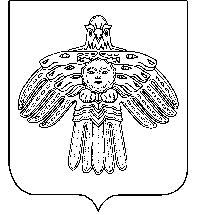 «Койгорт»муниципальнй районсаадминистрация«Койгорт»муниципальнй районсаадминистрацияПОСТАНОВЛЕНИЕШУŐМот29 ноября2021 г.                                        №                                         № 30/11	с. Койгородок	с. Койгородок	с. КойгородокО внесении изменений в постановление администрации муниципального района «Койгородский» от 14.05.2019г. № 10/05 «Об утверждении правил определения нормативных затрат на обеспечение функций администрации муниципального района «Койгородский» (включая подведомственные казенные учреждения)»Транспортное средство с персональным закреплениемТранспортное средство с персональным закреплениемТранспортное средство с персональным закреплением, предоставляемое по решению руководителя муниципального органаТранспортное средство с персональным закреплением, предоставляемое по решению руководителя муниципального органаСлужебное транспортное средство, предоставляемое по вызову (без персонального закрепления)Служебное транспортное средство, предоставляемое по вызову (без персонального закрепления)количествоцена и мощностьколичествоцена и мощностьколичествоцена и мощность123456не более 1 единицы в расчете на муниципального служащего, замещающего должность руководителя муниципального органа, относящуюся к высшей группе должностей, не более 1 единицы в расчете на муниципального служащего, замещающего должность руководителя муниципального органа, относящуюся к высшей группе должностей муниципальной службы категории «руководители» (в соответствии с Реестром должностей муниципальной службы, определенных Приложением № 1 Закона Республики Коми от 21.12.2007 № 133-РЗ «О некоторых вопросах муниципальной службы в Республике Коми»)не более 2,5 млн. рублей и не более 200 лошадиных сил включительноне более 1 единицы в расчете на муниципального служащего, замещающего должность руководителя (заместителя руководителя) структурного подразделения муниципального органа, относящуюся к высшей группе должностей муниципальной службы категории «руководители»не более 2,5 млн. рублей и не более 200 лошадиных сил включительноне более трехкратного размера количества транспортных средств с персональным закреплениемне более 2,0 млн. рублей и не более 200 лошадиных сил включительно